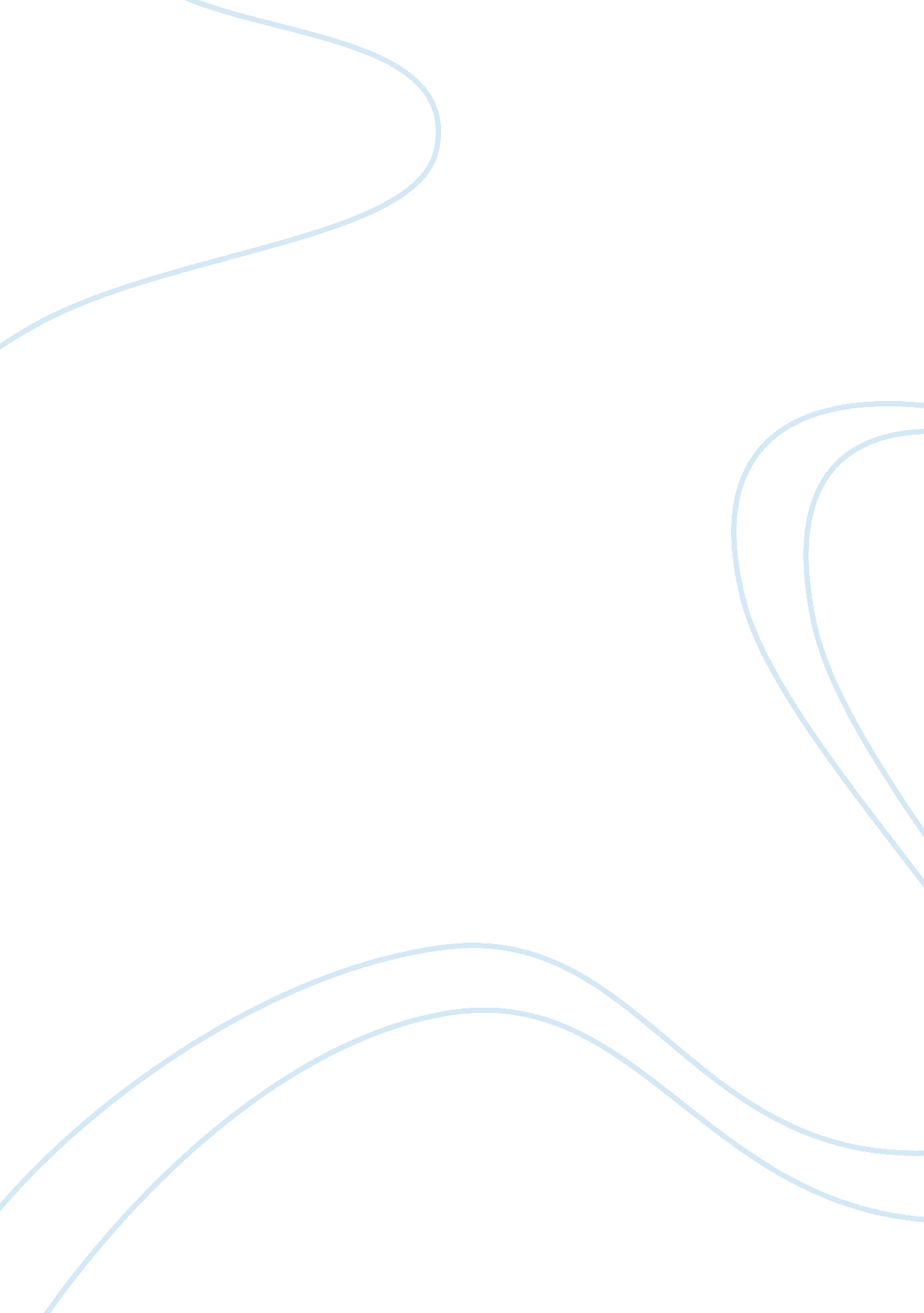 1 introductionEducation, University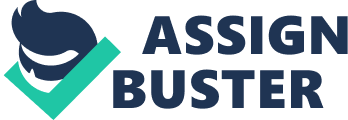 1 Introduction The Computerized Enrollment System for Nuevo Zamboanga College, Inc. is a type of enrollment system which will provide the needed and storing information in a faster, more convenient way by storing file of the student enrollees in a computer system that will lessen the effort of faculty staff in storing files of each student every now and then in manual form . This enrollment system also serves as information especially for the irregular students, freshmen, transferee, and instructors in able to get access in course, subject, instructor, and student enrollees, but is designed for use by staff and other authorized user in the college office to enable them to easily produce information required by the different people in the school. The encoded student information can be viewed in just a second without worrying that a single file is lost. As the enrollees increase every semester, the manual procedure of inputting the students’ information becomes harder. The Computerized Enrollment System for Nuevo Zamboanga College, Inc. is a big help to the school staff especially the registrar. 1Background of the statement In Nuevo College Zambonga the enrollment is being done manually by the registrar and when the enrollment start the registrar will have a hard time to enroll the student in their current enrollment system, they found that using a manual process is hard to handle such as collection of records like storing, finding, sorting and securing of records particularly if this stored only in one room and in a limited space. It will be a big hassle for the registrar and the student when or if ever their going to get data or information. In this new system it will be easy for them to enroll and to get data or information from the registrar and also enable the registrar to easily produce information required by the different people in the school. 1. 1 Overview of the Current State of the Technology The current enrollment system of Nuevo College Zamboanga is done manually by giving enrollment sheet to the student and fill up by them. In their current system it is not surprising that there will be a problem that their encounter. And it will be hard for the registrar to find out what kind problem they have and also for the student his/herself. 1. 2 Project Rationale This system aim to minimize a problem that will encounter when enrolling a students. And for the enrollment to make easy and faster and less hassle for both users. Few of the benefits of system for the users are: - Less time consumption - More convenient way of arranging and manipulation data of the enrollees - Less error - Easy of getting information of the student - The system will provide a better and easier way for the enrollees to transact to their records during enrollment. - No data redundancy 2 PROJECT DESCRIPTIONS 2. 1 Problem Statement General Problem The General Problem of the proposed system is hard to handle such as collection of records like storing, finding, sorting and securing of records particularly if this stored only in one room and in a limited space. Specific Problem 2. 1. 1. 1 How to make enrolling of student easy? 2. 1. 1. 2 How to avoid problems upon enrolling? 2. 1. 1. 3 How to store data safety and ease of access? 2. 1. 1. 4 How to lessen time of enrolling? 2. 2 Proposed Research Project 2. 2. 1 General Objectives The General Objective of the proposed system is to make enrollment easy and fast and to minimize problem upon enrolling. 2. 2. 2 Specific Objectives 2. 2. 2. 1 To provide an easy enrollment to the student. 2. 2. 2. 2 To avoid problem the will encounter. 2. 2. 2. 3 To lessen time of enrolling of student. ` 2. 2. 2. 4 To easy access data. 2. 2. 3 Scope and Limitations This enrollment system is exclusively for Nuevo College Zamboanga only. This project is focuses only for the enrollment of Nuevo College student and for the entire user of this system for the improvement of their current system. This system will rovide the user easy of use and lessens time consumption. 2. 2. 4 Methodology In developing this system we decided to gather information from the user themselves by interviewing them and other who have knowledge about the system. Other information that we gather from old thesis book that we found at the library and other related to the system that we do. 